Уважаемые коллеги!Приглашаем Вас принять участие в научно-практической игре «ЗЧС-баттл», которая пройдет 24 апреля 2018 года в Белгородском государственном технологическом университете им. В.Г. Шухова на кафедре Защита в чрезвычайных ситуациях.Основные задачи игры: расширение научных и культур-ных студенческих связей, поддержка профессиональной подготовки и интеллектуального развития российской молодежи в едином научно-образовательном и международном пространстве, обмен научным и практическим опытом молодых специалистов.Представление материаловДля участия в ЗЧС-баттле необходимо в срок до 9 апреля-ря 2018 года направить в Оргкомитет заявку.В игре могут принимать участие, абитуриенты,студенты, магистранты, аспиранты и молодые специалисты в возрасте до 30 лет.Основные этапы проведения «ЗЧС-баттла»	В игре участвует команда из 4 человек.1. Представление докладов по направлению «Основы пожарной безопасности и защиты в чрезвычайных ситуациях».Доклады возможно представлять в виде презентаций.2. Спортивное состязание. Пожарная эстафета.Условие выполнения пожарной эстафеты.Эстафета состоит из четырех этапов по 100 метров.Каждый участник команды в эстафетном беге имеет право бежать только один этап.Эстафетой служит пожарный ствол.Передача эстафеты (ствола) производится в 20-метровой зоне передачи. Определяющим является положение ствола, а не спортсмена. Спортсмену, принимающему эстафету, разрешается начинать разбег за 10 м до начала зоны передачи. Ствол разрешается переносить любым способом. Участник 4-го этапа эстафетной команды должен пересечь линию финиша со стволом. При падении ствола во время передачи поднять его может только передающий. Ствол, упавший на соседнюю дорожку, разрешается поднять так, чтобы не помешать другому спортсмену, в противном случае команда снимается с соревнований.Спортсмен, передавший ствол, может сойти с беговой дорожки, лишь убедившись, что он не помешает другим участникам эстафеты.Запрещается всякая помощь участнику при выполнении упражнения на этапе. Команда, нарушившая правила, подлежит дисквалификации.Соревнования по пожарной эстафете проводятся в следующей последовательности:Участник первого этапа со стволом стоит перед линией старта.Боевая одежда уложена.По исполнительной команде или сигналу стартера спортсмен стартует. На последующих этапах участники эстафеты стартуют самостоятельно.Первый этап: спортсмен, подбежав к уложенной боевой одежде, одевает на себя согласно нормативам.Второй этап: спортсмен, приняв эстафету, преодолевает свою дистанцию с 2-мя рукавами и соединяя их между собой. В момент передачи эстафеты после прокладки линии поджигается горючая жидкость в противне.Третий этап: медицинский этап, спортсмен накладывает шину на шею пострадавшему, и сопровождает его до безопасного места и продолжает движение для передачи эстафеты 4 этапу;Четвертый этап: спортсмен (одетый в боевую одежду), приняв эстафету, подбегает к огнетушителю, берет его, подносит к противню и тушит горящую жидкость. Оставлять огнетушитель в противне запрещается.Установка огнетушителя производится участником 4-го этапа самостоятельно.Если горение не будет ликвидировано одним огнетушителем, участник может использовать запасной.Упражнение считается выполненным, если при финише горение в противне и около него полностью отсутствует.Если горение не ликвидировано из-за технической неисправности огнетушителя, то по решению судей команде даётся перебежка.На соревнованиях до начала 1-го забега эстафеты необходимо производить опробование огнетушителей путем тушения горящей жидкости.Требования к оформлению материалов докладовМатериалы докладов должны быть отредактированы и подписаны научным руководителем. Статьи не соответствующие требованиям не принимаются.Объѐм – от трех до пяти полных страниц текста на бумаге формата А5 (148×210 мм).Текст должен быть набран в редакторе WinWord 7.0 или 8.0.Формулы должны быть вмонтированы в текст док-лада и выполнены с помощью встроенного в Win-Word редактора формул Equation Editor 3 или MathType.Рисунки должны быть выполнены в графическом редакторе с расширением *.jpg или *.bmpШрифт "Times New Roman" размером:название доклада - 10, прописной полужирный; фа-милия и инициалы авторов - 9, строчный полужир-ный; научный руководитель: ученая степень, долж-ность, фамилия и инициалы - 9, строчный полужир-ный; полное название организации - 9, строчный курсив; основной текст - 10, обычный; подрисуноч-ный - 9, обычный.Поля: верхнее	-2 см, нижнее - 3 см, левое	-2 см, правое - 2 см.Отступ абзаца – 0,75 см.Междустрочный интервал - одинарный.Библиографический список оформляется в соответ-ствии с ГОСТ 7.0.5 - 2008Образец оформления докладовИванов А.А.Научный руководитель: канд. техн. наук, доц. Петров В.В.Белгородский государственный технологический университет им. В.Г.ШуховаОСНОВЫ ПОЖАРНОЙ БЕЗОПАСНОСТИ И ЗАЩИТЫ В ЧРЕЗВЫЧАЙНЫХ СИТУАЦИЯХПроизводство ранцевых огнетушителей……Библиографический списокЗаявка на участие внаучно-практической игре «ЗЧС-баттл» 24 апреля 2018 г.Учебное заведение___________________________________ Факультет___________________________________ Курс________________________________________ Телефон ____________________________________ E-mail ______________________________________ Название доклада ____________________________ ____________________________________________ ____________________________________________ Наименование команды ____________________ ____________________________________________ ____________________________________________ Ф.И.О. научного руководителя _________________ ____________________________________________ Должность, уч. степень, звание научного руководи-теля _______________________________________ ____________________________________________ ____________________________________________ Состав команды, ФИО участников полностью, группа 1. ____________________________________ ____________________________________________ 2. __________________________________________ ____________________________________________3. ______________________________________________________________________________________4. ______________________________________________________________________________________Подпись участников _________________________ Подпись руководителя ________________________ Дата _______________________________________Адрес оргкомитета:308012, г. Белгород, ул. Костюкова, 46, БГТУ им. В.Г. Шухова, кафедра «Защита в чрезвычайных ситуациях» (кабинет 16 УК 6).Контактный телефон: тел. (4722) 30-99-86 Кеменов Сергей АнатольевичСтепанова Мария Николаевнафакс: (4722) 30-99-86E-mail: zchs-bstu@mail.ruОргкомитетМинистерство образования и науки Российской Федерации Белгородский государственный технологический университет им. В.Г. ШуховаНаучно-практическая игра «ЗЧС-баттл»»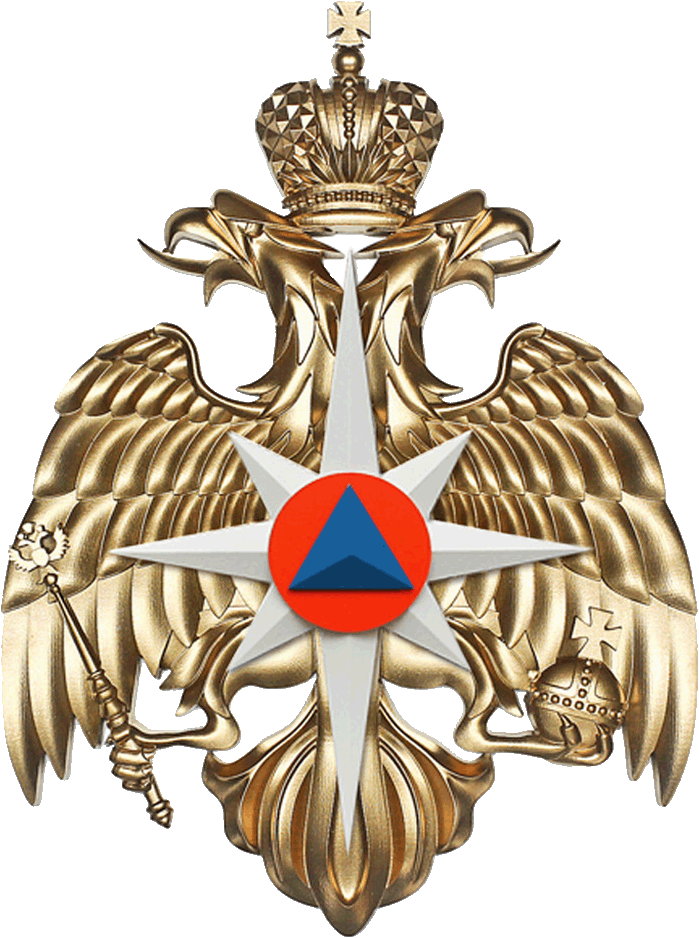   24 апреля Белгород 2018 г.